АНОТАЦІЯ НАВЧАЛЬНОЇ ДИСЦИПЛІНИ.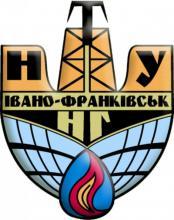 дисципліна«Апаратно-програмні засоби проектування комп’ютерно-інтегрованих систем керування  об’єктами нафтогазового комплексу»вільного вибору (статус)категорія дисципліниСпеціальності:151 Автоматизація та комп’ютерно-інтегровані технологіїМова викладання: українськаУкраїнськаКількість аспірантів, які можуть одночасно навчатися:5 - 15Семестр, в якому викладається: ІІ (4)Кількість: кредитів ЄКТС3.0 кредитівЗагальний обсяг часу 90 год	.- лекційні заняття 18 год.- лабораторні заняття - 18 год.- cамостійна робота - 54 год.Форма підсумкового контролю та наявність індивідуальних завдань:диференційований залікКафедра, що забезпечує викладання:Інформаційно-телекомунікаційних технологій та системВикладач, що планується для викладання (окремо по видах навантаження):Николайчук Микола Ярославович – к.т.н., доцентПопередні вимоги для вивчення дисципліни (якщо доречно):1) основи аналогової та цифрової схемотехніки;2) елементи і пристрої автоматики;3) технології і засоби проектування систем управління;4) організація людино-машинного інтерфейсу систем управління.;Перелік компетентностей, яких набуде аспірант після опанування даної дисципліни:загальних:- навички використання інформаційних і комунікаційних технологій;- здатність приймати обґрунтовані рішення;- здатність розробляти та управляти проєктами.фахових:- базові уявлення інструментальних засобів об’єктно-орієнтованого програмування;- здатність визначати структуру програмного забезпечення;- знання особливостей та володіння основами системного програмування;- базові уявлення принципів побудови сучасних комп’ютерних систем та мереж;- здатність супроводження прикладного програмного забезпечення;- здатність до створення Web-додатків;- здатність до проєктування комп'ютеризованих систем, засобів автоматики і управління на базі сучасних програмно-апаратних засобів.Особливості навчання на курсі:1) навики роботи з документацією на англійській мові;2) навики інсталяції на налаштування інструментального програмного забезпечення.Матеріально-технічне забезпечення:1) комп’ютерна техніка;2) інструментальне програмне забезпечення;3) симуляційне програмне забезпечення.Лінк на дисципліну:Інформаційні ресурси в Інтернеті (І)1.i https://support.industry.siemens.com/cs/start?lc=en-US.2.i https://support.industry.siemens.com/cs/document/90885040/programming-guideline-for-s7-1200-s7-1500?dti=0&lc=en-US3.i https://support.industry.siemens.com/cs/document/81318674/programming-guidelines-and-programming-styleguide-for-simatic-s7-1200-and-s7-1500?dti=0&lc=en-US4.i https://support.industry.siemens.com/cs/document/109759047/getting-started-with-s7-plcsim-advanced-and-simulation-tables?dti=0&lc=en-US.5.i https://support.industry.siemens.com/cs/document/109798879/simatic-s7-1500-s7-plcsim-advanced-v4-0?dti=0&lc=en-US.6.i https://support.industry.siemens.com/cs/document/109752283/diagnostics-overview-for-simatic-s7-1200-and-s7-1500?dti=0&lc=en-US.7.i https://support.industry.siemens.com/cs/document/109748099/testing-and-simulating-hmi-projects-(tia-portal)-in-conjunction-with-simatic-controllers-plcsim-and-plcsim-advanced?dti=0&lc=en-US. Типи завдань та форми контролю1) лабораторний практикум з дисципліни,(захист лабораторних робіт, тестові завдання).Стислий опис дисципліни, в тому числі перелік тем теоретичного курсу, практичних та лабораторних занять, семінарів тощоМ1	ТЕХНОЛОГІЇ І ЗАСОБИ ПРОЄКТУВАННЯ КОМПОНЕНТІВ СИСТЕМ КЕРУВАННЯЗМ1	Компоненти систем керування на базі PLC Simatic S7Т1.1	Програмовані логічні контролери Simatic S7-1200/1500.Процесорні модулі СРU, модулі вводу-виводу аналогових і дискретних сигналів (SM), сигнальні плати (SB), комунікаційні процесори (СР).Т1.2	Інструментальне програмне забезпечення Simatic STEP7 Professional для конфігурування, параметрування і програмування апаратних засобів Simatic S7. Приклад створення нового проекту з імітацією роботи контролера в програмному симуляторі PLCSIM.ЗМ2	Основи програмування PLC на мові FBD стандарту IEC 61131-3 в TIA PortalТ1.3	Базові інструкції інструментального пакету Simatic STEP7 Professional. Організаційні блоки ОВ, функції FC і функціональні блоки FB.Т1.4	Організація пам’яті PLC (робоча, завантажувана, збережувана) і формати даних.М2	ПРОЄКТУВАННЯ ЛОКАЛЬНИХ І РОЗПОДІЛЕНИХ ТОПОЛОГІЙ СИСТЕМ КЕРУВАННЯЗМ1	Організація і компоненти розподіленої периферії систем керуванняТ2.1	Склад, функціональне призначення, технічні характеристики, конструкція і монтаж станцій розподіленої периферії (ЕТ200).Т2.2	Організація обміну даними між компонентами розподіленої системи управління (Open User Communication, I-Device Communication). ЗМ2	Інтеграція технологічних компонентів в системи керуванняТ1.9	Технологічні функції СPU S7-1200 (швидкісні лічильники, вимірювання частоти, широтно-імпульсні модулятори).Т1.10	Інтеграція частотних перетворювачів Sinamics G120 в системи керування на основі профілю ProfiDrive V4.1.Т1.11	Інструментарій «Start Drive» для параметрування, вводу в експлуатацію і дослідження режимів роботи частотних перетворювачів Sinamics G120ЛітератураОсновна література (О):1. Стеклов В.К., Беркман Л.Н. Проектування телекомунікаційних мереж: Підруч. Для студ. вищ. навч. закл. за напрямком «Телекомунікації» За ред. В.К.Стеклова. – К.: Техніка, 2002. – 792 с.: іл.2. Заміховський Л.М., НиколайчукМ.Я. Автоматизоване проектування систем управління і діагностування об’єктами нафтогазового комплексу: навчальний посібник. – Івано-Франківськ: ІФНТУНГ, 2010. – 314 с. (МВ 02070855-3587-2011).3. Николайчук М.Я. Апаратно-програмні засоби систем промислового безпровідного зв’язку «Siemens». – Івано-Франківськ: ІФНТУНГ, 2010. – 305 с. (МВ 02070855-3592-2011).4. Open User Communication with TSEND_C and TRCV_C. Simatic S7-1200 CPU (V1.0, Item ID: 67196808). SIEMENS: – FAQ Jenuary – 2013 – 22 р.5. S7-1200 Programmable controller (V4.2: A5E02486680-AK). SIEMENS: – System Manual – 09.2016 – 132 р.6. HMI devices. Basic Panels 2nd Generation (A5E33293231-AB). SIEMENS: – Operating Instructions – 10.2016 – 1614 р.7. Simatic. STEP 7 Professional V14 SP1. SIEMENS: – System Manual – 04.2017 – 16098 р.8. Simatic. WinCC Professional V14 SP1. SIEMENS: – System Manual – 03.2017 – 8656 р.9. SINAMICS. SINAMICS G120C (FW V4.7 SP6: A5E34263257B AE). SIEMENS: – Operating Instructions – 09.2017 – 470 р.Додаткова література (Д):1. Промислові мережі. Навчальний посібник / [Воропаєва В., Шапорін Р., Ключник І. та інш.]; під редакцією R. Langman. – ДОННТУ, ОНПУ, ХНУРЕ, 2017. – 222 с.2. Ключник І. Бездротові технології / Ключник І., Галкін П., Шапоріна О. – 544010-TEMPUS-1-2013-1-De-TEMPUS-JPHES (Тренінги по Автоматизованим Технологіям України) – Харків: ХНУРЕ, 2017. – 44 с.3. Введення в технології ОРС / [Навчальні матеріали для курсу «Промислові мережі»] / Р.Шапорін, І.Мілейко, В.Шапорін, О.Шапоріна. - 544010-TEMPUS-1-2013-1-De-TEMPUS-JPHES (Тренінги по Автоматизованим Технологіям України) – Одеса: ОНПУ, 2017. – 47 с.Література та методичне забезпечення лабораторних занять (М)1. Николайчук М.Я., Левицький І.Т. Системи передачі і обробки інформації у нафтогазовому комплексі: лабораторний практикум. – Івано-Франківськ: ІФНТУНГ, 2010. – 55 с. (МВ 02070855-3590-2011).2. Левицький І.Т., Николайчук М.Я. Проектування розподілених WEB-орієнтованих систем управління на базі апаратно-програмних засобів "SIEMENS": практикум. - Івано-Франківськ: ІФНТУНГ, 2013. – 117 с. (МВ 02070855-4004-2013).3. Керування процесами реального часу / [Навчальні матеріали для курсу «Промислові мережі»] / Л.М.Заміховський, М.Я.Николайчук, Р.Б.Скрип’юк, І.Т.Левицький. - 544010-TEMPUS-1-2013-1-De-TEMPUS-JPHES (Тренінги по Автоматизованим Технологіям України) – Івано-Франківськ: ІФНТУНГ, 2017. – 73 с.4. Промисловий EHERNET для PROFINET / [Навчальні матеріали для курсу «Промислові мережі»] / Р.Шапорін, І.Мілейко, В.Шапорін, О.Шапоріна - 544010-TEMPUS-1-2013-1-De-TEMPUS-JPHES (Тренінги по Автоматизованим Технологіям України) – Одеса: ОНПУ, 2017. – 67 с.